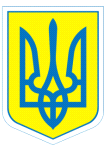 НАКАЗ10.04.2019	м.Харків			  № 48Про проведення обліку продовженнянавчання та працевлаштуваннявипускників 9-10-х класів 2019 рокуДля забезпечення своєчасного і в повному обсязі обліку продовження навчання і працевлаштування випускників 9-10-х класів та з метою виконання ст. 53 Конституції України, ст.ст. 6, 18, 21 Закону України «Про загальну середню освіту», ст.ст. 19, 21, 24, 25 Закону України «Про охорону дитинства», ст. 5 Закону України «Про зайнятість населення», ст. 8 Закону України «Про соціальну роботу з сім’ями, дітьми та молоддю», ст.ст. 32, 34 Закону України «Про місцеве самоврядування в Україні», Указу Президента України від 06.10.1999 № 1285/99 «Про заходи щодо забезпечення працевлаштування молоді», з метою контролю за подальшим навчанням випускників, забезпечення єдиних підходів щодо надання звітної інформації про продовження навчання та працевлаштування випускників 9-10-х класівНАКАЗУЮ:1. Призначити  Коваленко Г.І., заступника директора з виховної роботи, відповідальною за роботу з обліку продовження навчання та працевлаштування випускників 9-10-х класів та ведення статистичних електронних баз даних.         2. Коваленко Г.І., заступнику директора з виховної роботи:           2.1.Надати до Департаменту науки і освіти Харківської облдержадміністрації  інформацію про дітей-сиріт та дітей, позбавлених батьківського піклування, які бажають продовжити навчання у професійно-технічних  закладах освіти (форма-запит Департаменту, додаток І-З  № 16).Термін: до 15.06.2019         2.2. Розробити разом з класними керівниками випускних класів електронну базу даних працевлаштування випускників 2019 року.         Термін: до 13.09.2019       2.3. Забезпечити перевірку довідок з місця навчання випускників 9-10-х класів, що підтверджують зарахування до інших  закладів освіти.Термін: до 05.09.2019       2.4. Скласти списки випускників, які не працевлаштовані, і надати їх до Департаменту науки і освіти Харківської облдержадміністрації в друкованому та електронному вигляді. Термін: до 05.09.2019        2.5. Надати інформацію про підсумки влаштування на навчання учнів  9-10-х класів  до Департаменту науки і освіти Харківської облдержадміністрації в електронному та друкованому вигляді (форма-запит Департаменту, додаток І-З № 13).Термін: до 13.09.2019     2.6. Проаналізувати стан роботи з обліку влаштування випускників 9-10-х класів на нараді при директорові.                                                             Термін: травень,  вересень 2019      2.7. Розглянути питання щодо підсумків влаштування випускників 2019 року на педагогічній раді.Термін: серпень 2019      3.Контроль за виконанням даного наказу залишаю за собою.Директор                     Л.МЕЛЬНІКОВАЗ наказом ознайомлена                         Г.Коваленко Коваленко,370-30-63